A.2.14 Registro histórico libro de mayor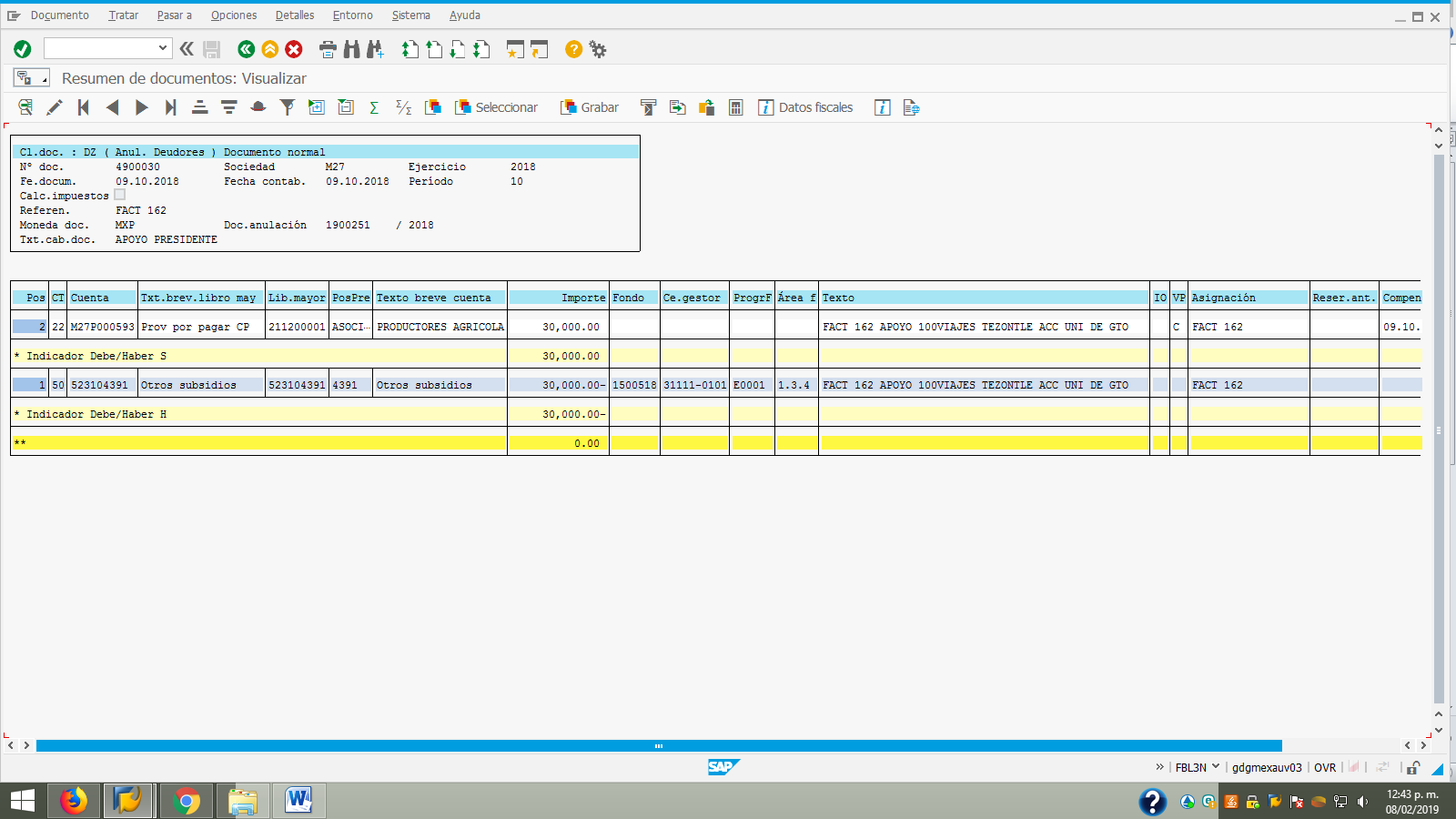 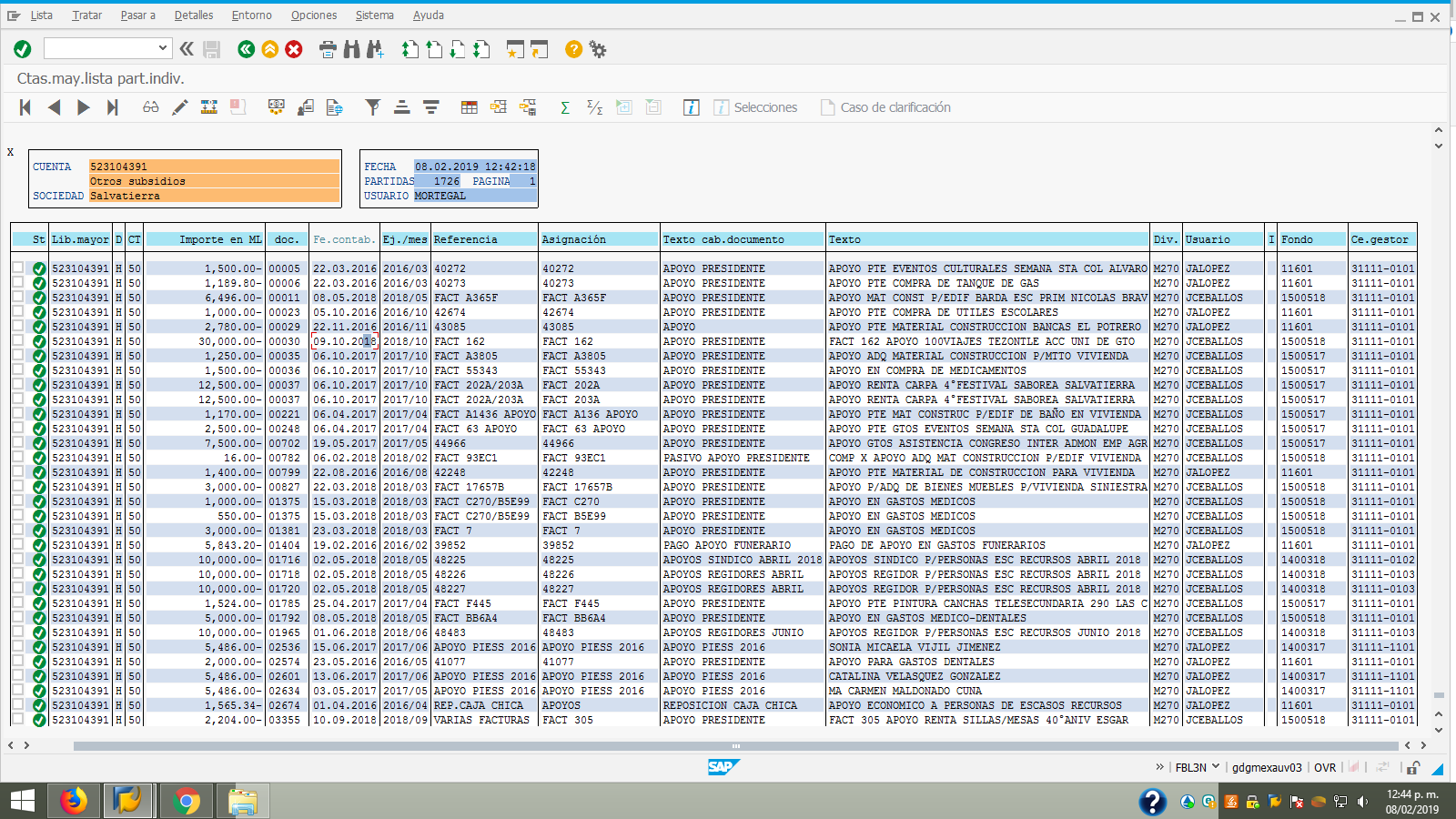 